泛微e-bridge与金蝶云之家集成配置手册温馨提示：泛微e-Bridge（即云桥）即为原来的微信&钉钉集成平台本手册在泛微e-Bridge的20160608版本基础上编制，不同版本操作界面会有所偏差目录泛微e-cology与金蝶云之家集成配置手册	1一、 基础环境准备	3二、 泛微OA系统接入	3三、 云之家接入	5四、 云之家应用配置	6五、 云之家消息推送设置	10六、 泛微OA与云之家集成的效果说明	14主要集成内容点	15需求实现效果概述：	15七、 泛微OA与金蝶之家应用清单	18基础环境准备从http://wx.weaver.com.cn/download下载如下图所示内容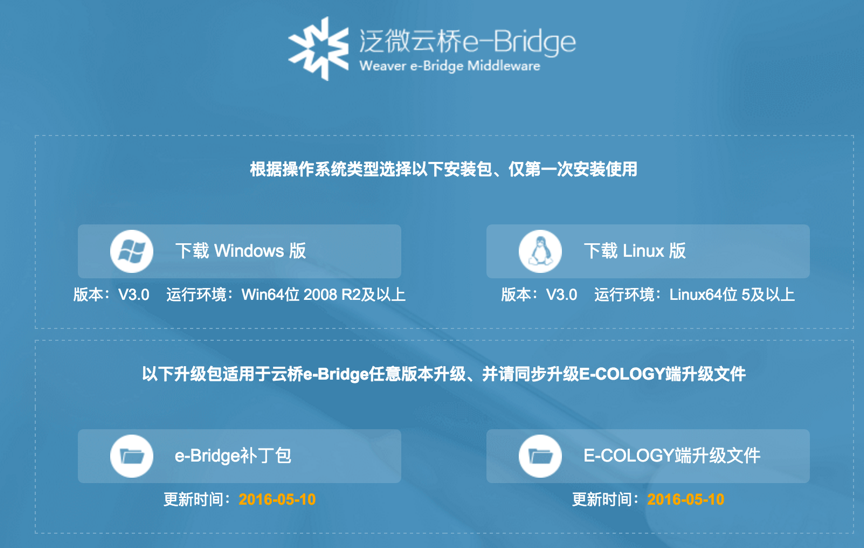 按照泛微云桥e-birdge云桥安装手册安装云桥并升级e-birdge补丁包在e-cology端升级云桥e-cology端升级文件注意：补丁包更新日期必须是2016-06-08 及以后的，如果下载界面上还没有这个版本，请单独联系泛微获取。泛微OA系统接入登陆泛微云桥，点击左侧菜单【泛微OA系统集成】，进入下图所示界面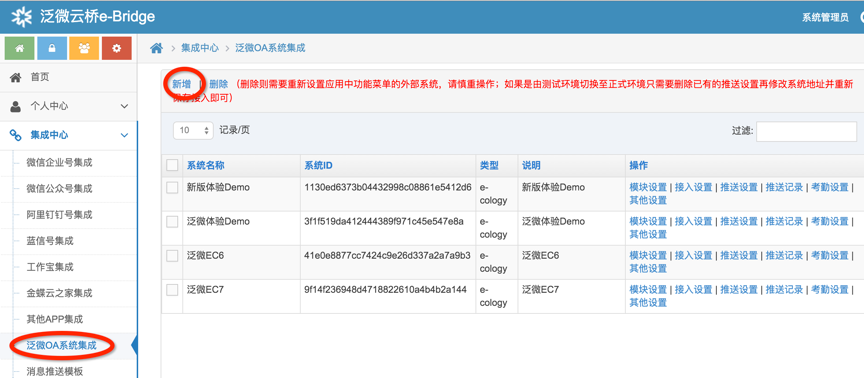 点击【新建】如下图按照需求配置参数，然后接入OA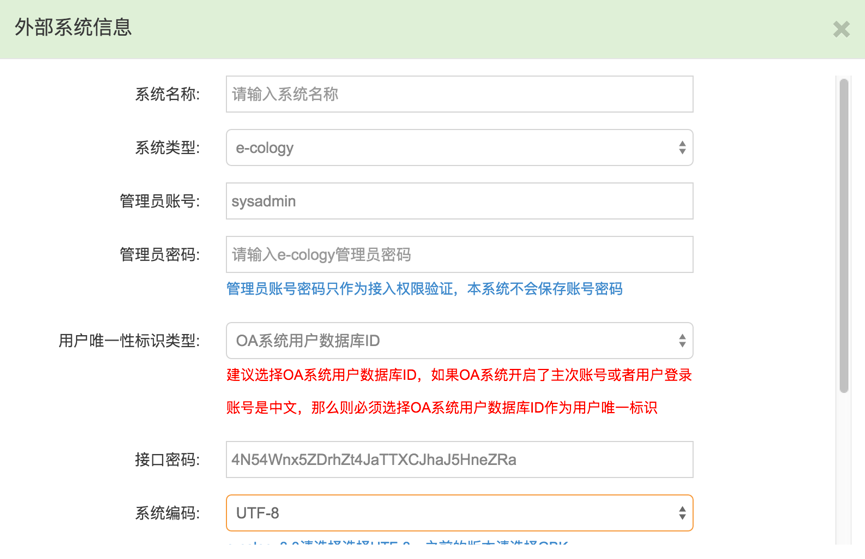 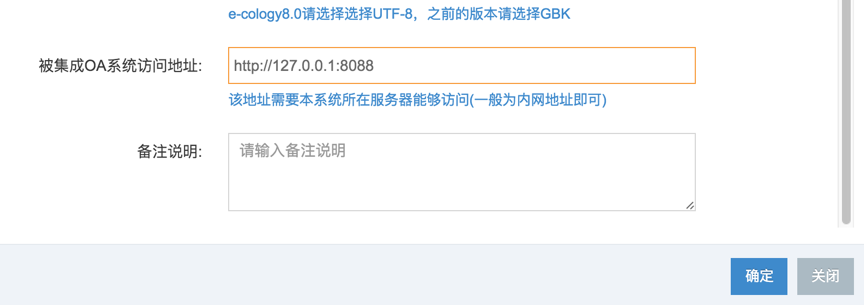 系统类型：选择e-cology管理员账号密码：输入OA系统的管理员账号密码被集成OA系统访问地址：这个地址必须是云桥所在服务器能够访问到OA系统的地址，一般用内网地址，如果云桥和OA在一台服务器上就用http://127.0.0.1:端口其他内容按照界面备注设置注意：同一套OA系统只需要接入一次就可以，此步骤不需要重复云之家接入登陆泛微云桥，点击左侧菜单【金蝶云之家集成】，进入如下界面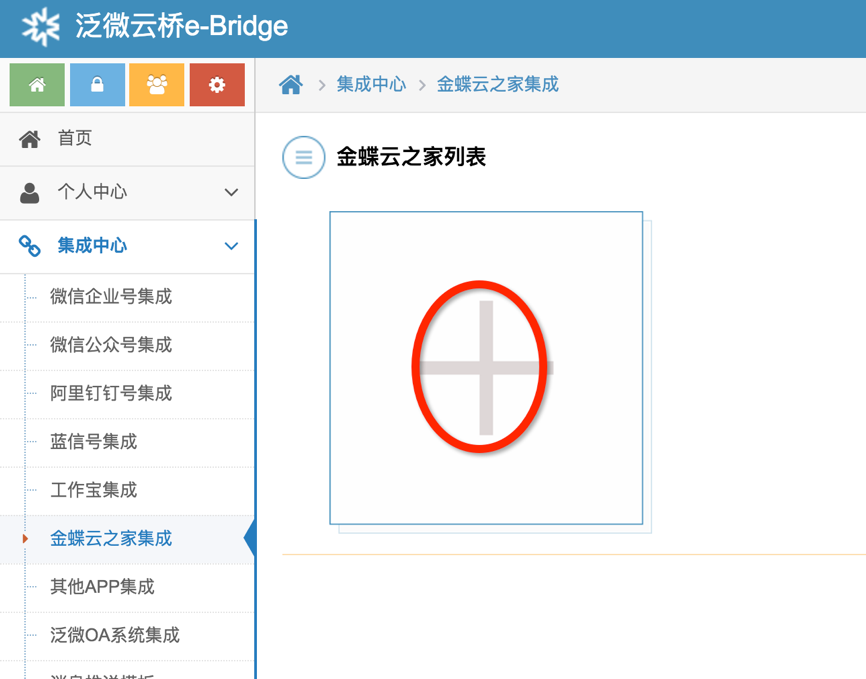 点击+号新建云之家接入，按照下图填写对应信息并提交企业名称：这个根据需要输入api域名：这个需要输入云之家的服务器域名或者IP地址，默认的是集成云之家公有云的地址，如果是私有云需要根据实际情况填写微博API服务地址：私有云之家需要配置微博API服务地址，根据实际情况填写企业MID：这个请向金蝶云之家团队索取企业Secret：这个请向金蝶云之家团队索取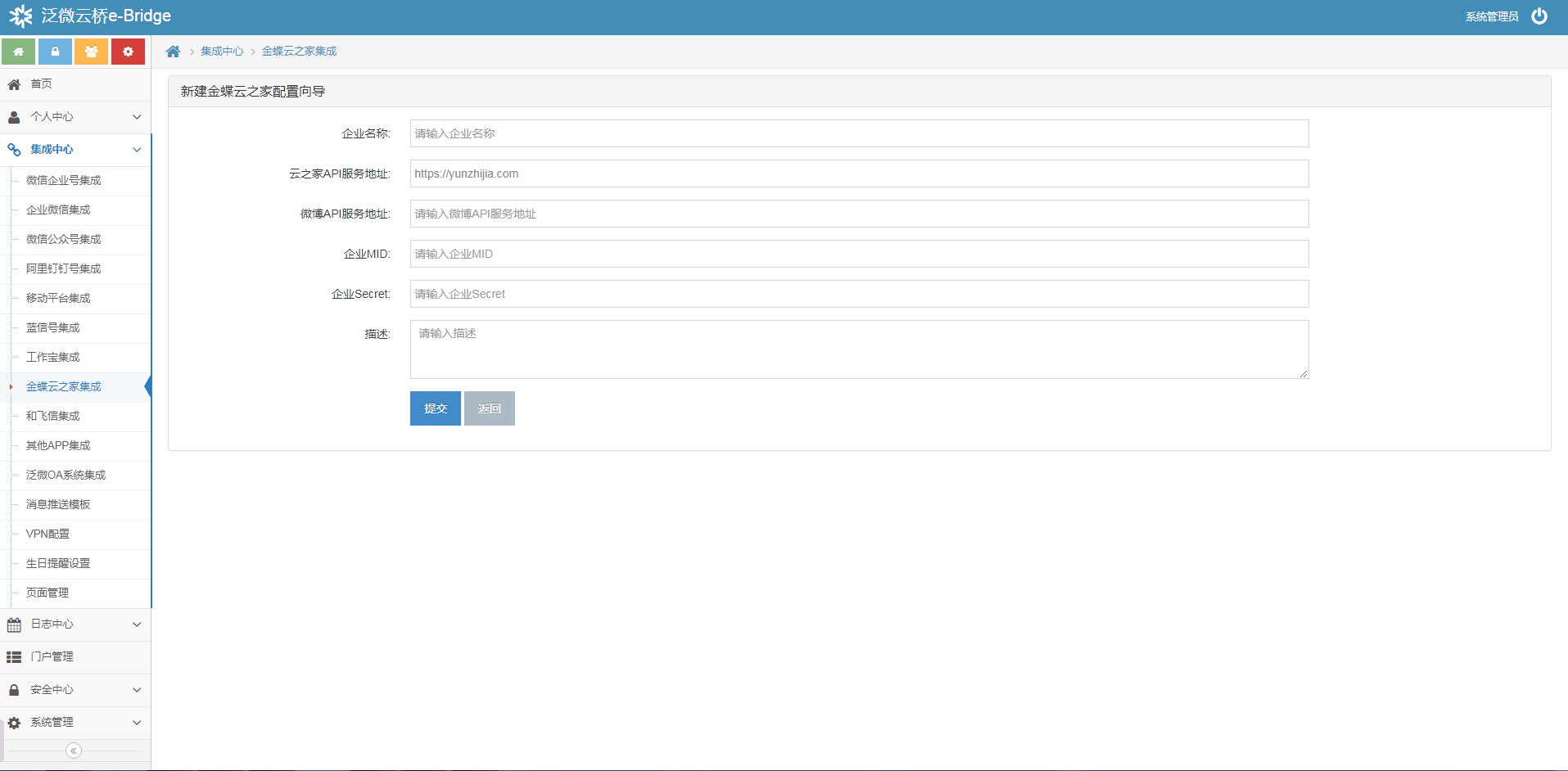 云之家应用配置新建云之家应用：具体如何在云之家中新建应用请咨询金蝶云之家团队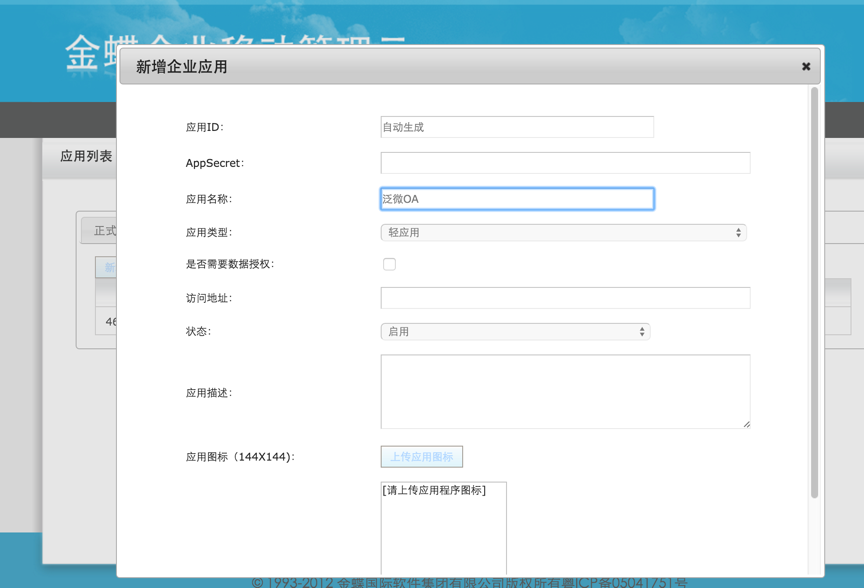 如上图所示，填写响应信息，然后保存，应用地址先保留为空，后面再修改获得云之家应用的ID：新建完应用之后系统会生成应用的ID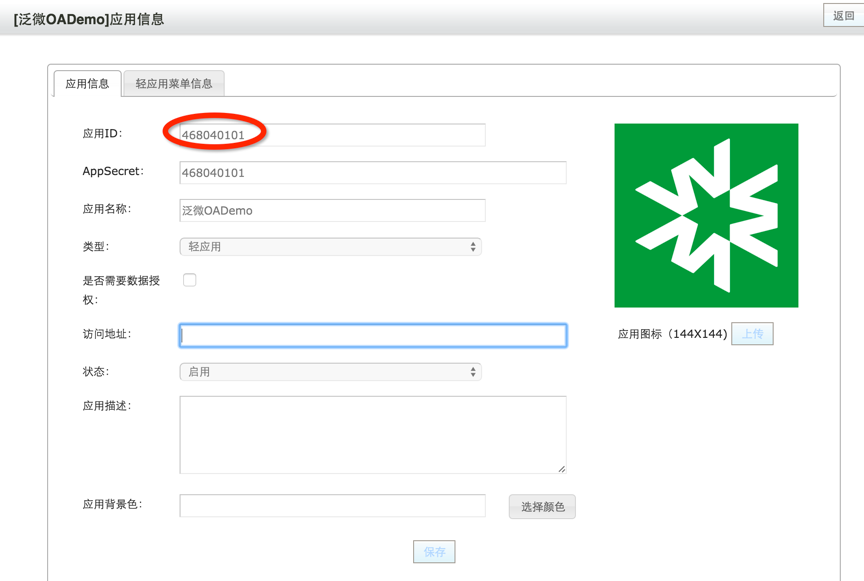 云桥中配置云之家应用点击左侧菜单【金蝶云之家集成】，然后鼠标指向前面配合的云之家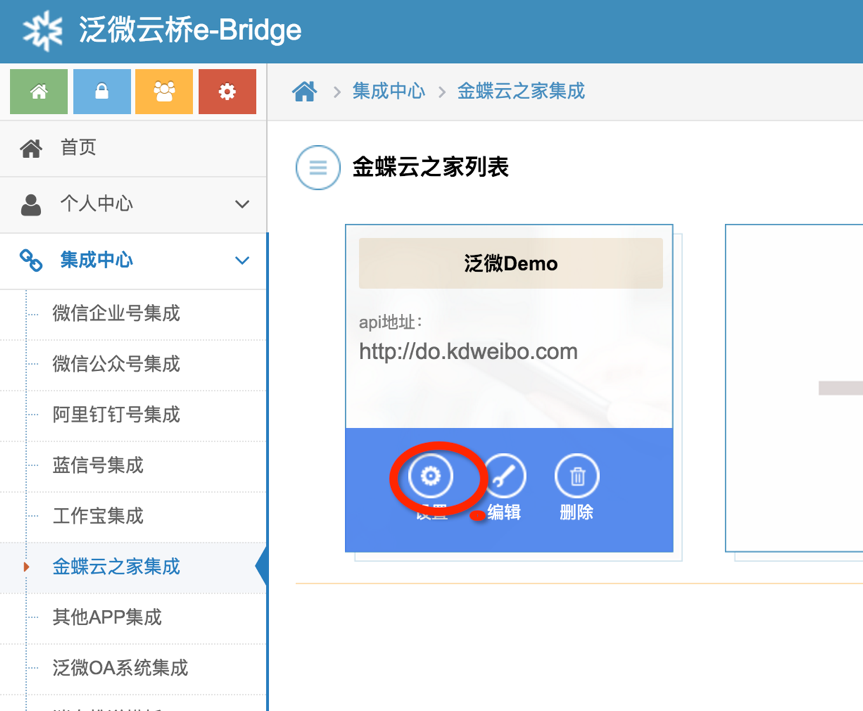 点击【设置】按钮，然后点击新界面的【应用管理】，进入如下界面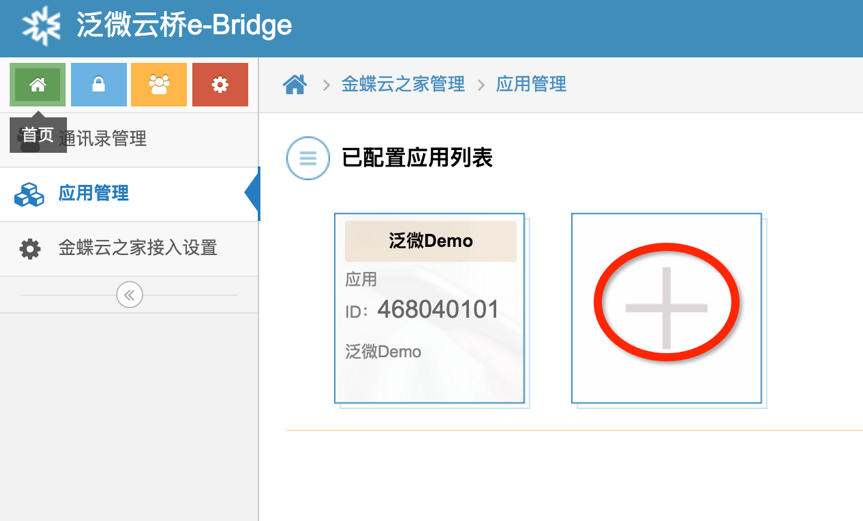 点击+号新建应用，如下图所示，按照要求输入参数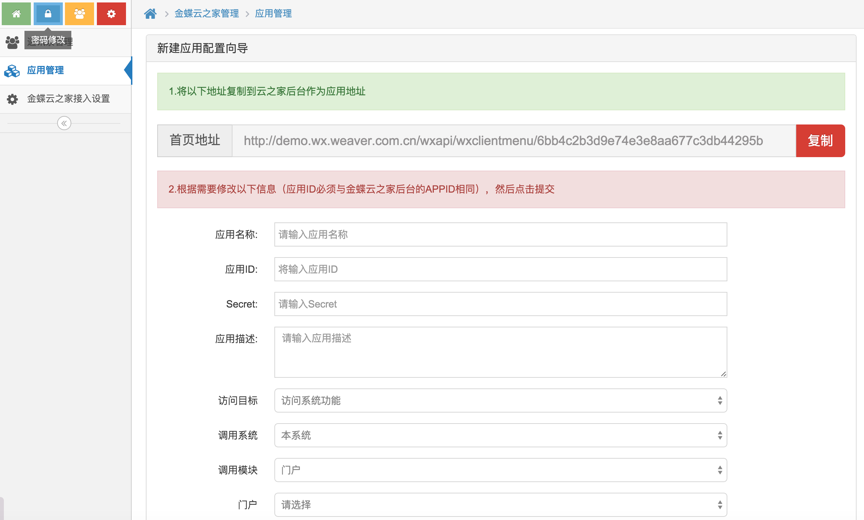 应用名称：根据需要输入，一般和云之家那边的名称一致应用ID：即前面步骤在云之家新建应用之后获取到的IDsecret：即前面步骤在云之家新建应用设置的secret访问目标、及其他参数根据需要设置，这些参数主要是指定这个应用对应具体的哪个功能，可以是泛微OA系统中的各种具体功能，也可以是泛微云桥中的门户、或者是其他自定义的页面地址复制出以上界面中的首页地址备用修改云之家应用信息进入金蝶云之家的后台，修改之前配置好的应用，上一步骤生成的地址填写到云之家应用的访问地址中，如下图所示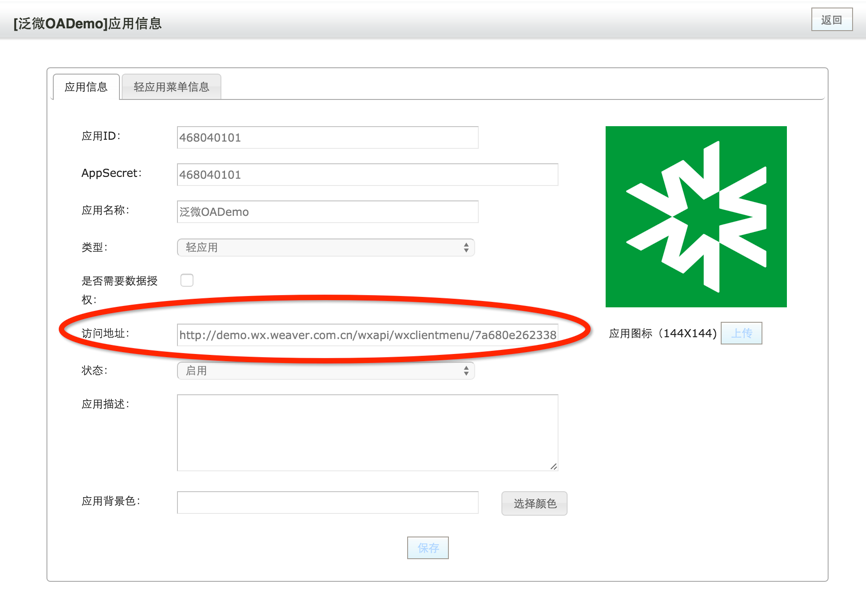 云之家消息推送设置配置参数获取进入云之家管理后台，点击“公共服务平台”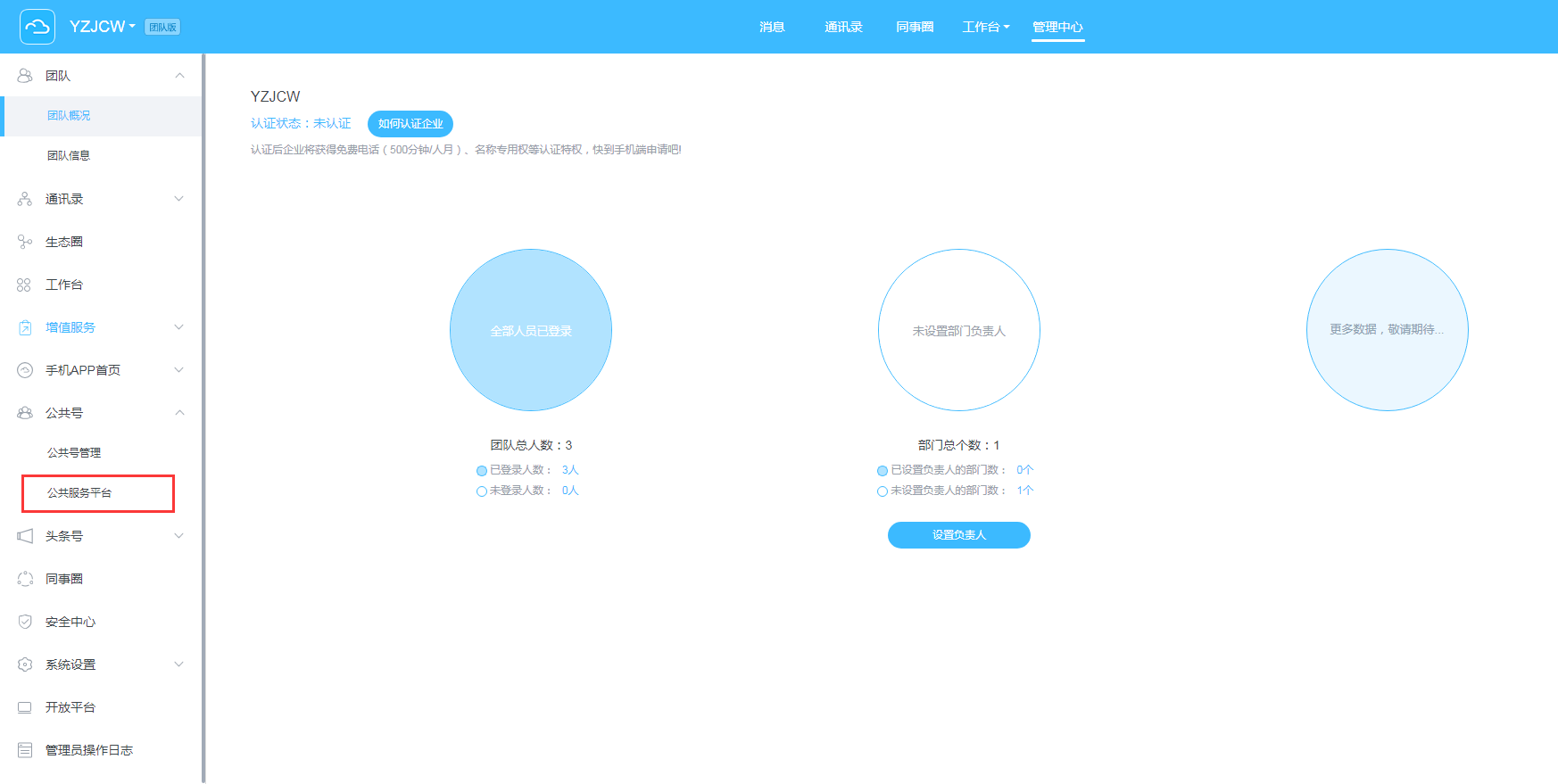 金蝶云之家的消息推送依赖的云之家服务号来实现的，所以需要在云之家后台先配置一个用于消息推送的服务号，获取到云之家服务号的账号（pub）以及秘钥（pubkey），如下图所示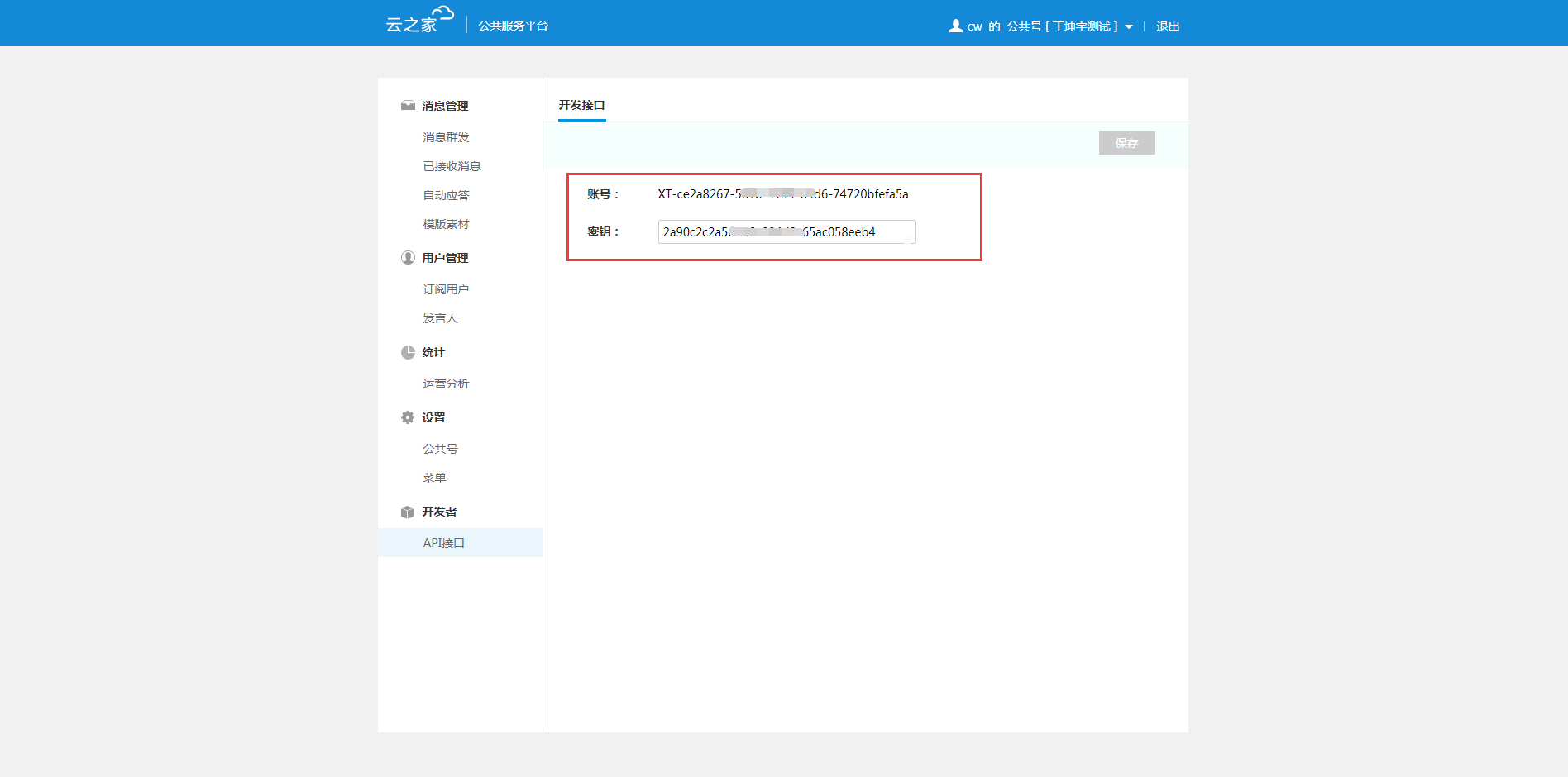 配置消息推送模板点击左侧菜单【消息模板】进入如下界面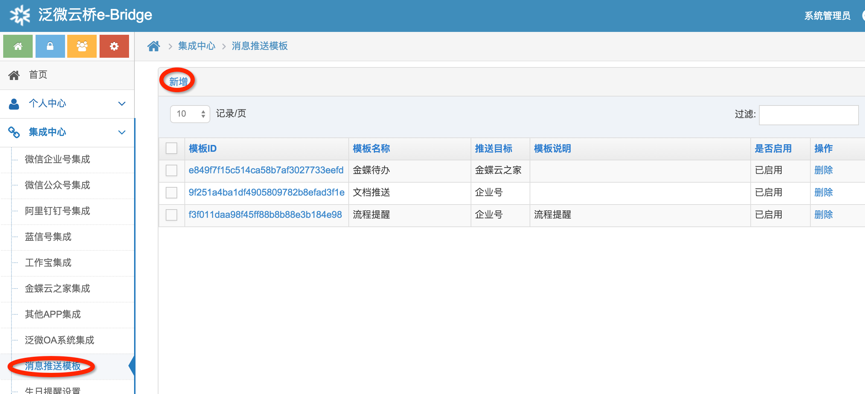 点击新建，按照以下要求配置模板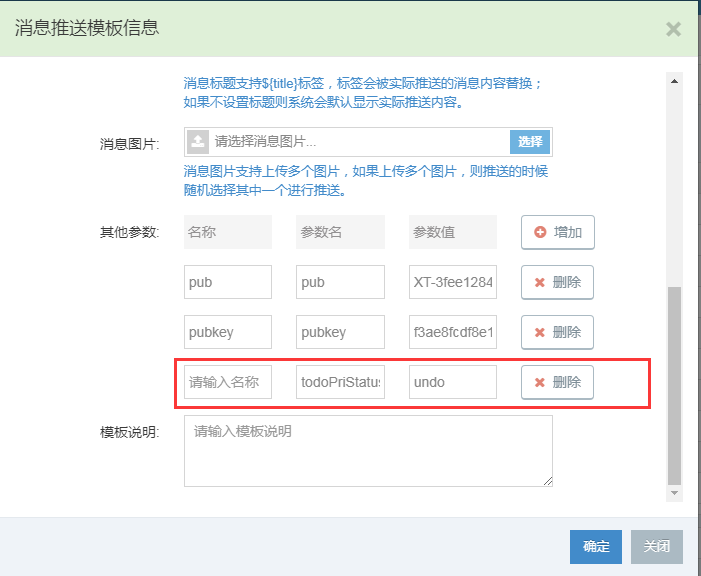 推送目标：选择金蝶云之家，然后选择之前配置的云之家及对应的应用是否带链接：根据需要设置，一般选择是，然后会出现对应系统、链接模板：这个决定了推送出去的消息打开的链接对应什么功能其他参数：特别注意这里需要配置固定的参数名pub、pubkey参数值就是前面步骤获取到的云之家服务号的账号（pub）以及秘钥（pubkey）推送到待办：增加配置，参数名：todoPriStatus，参数值：undo配置消息推送规则点击左侧菜单【泛微OA集成】进入如下界面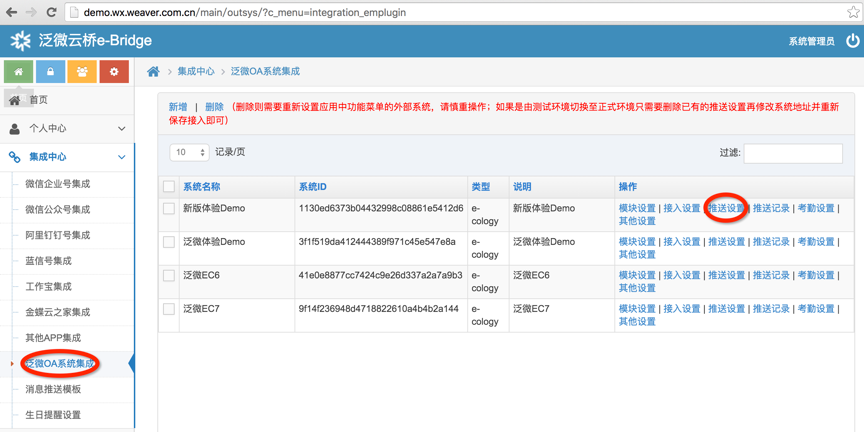 点击【消息推送设置】进入如下界面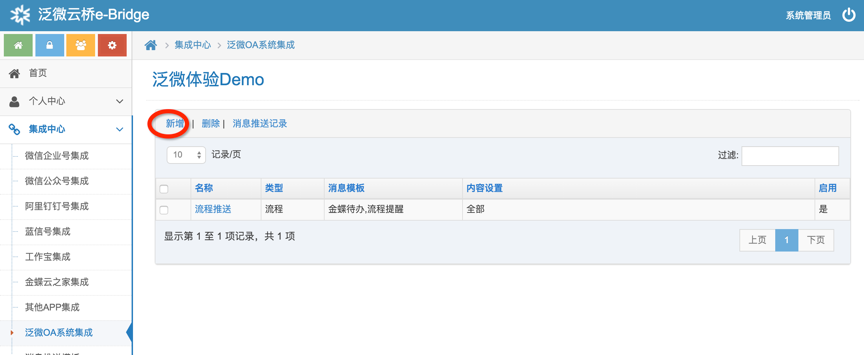 点击【新建】按照以下要求配置模板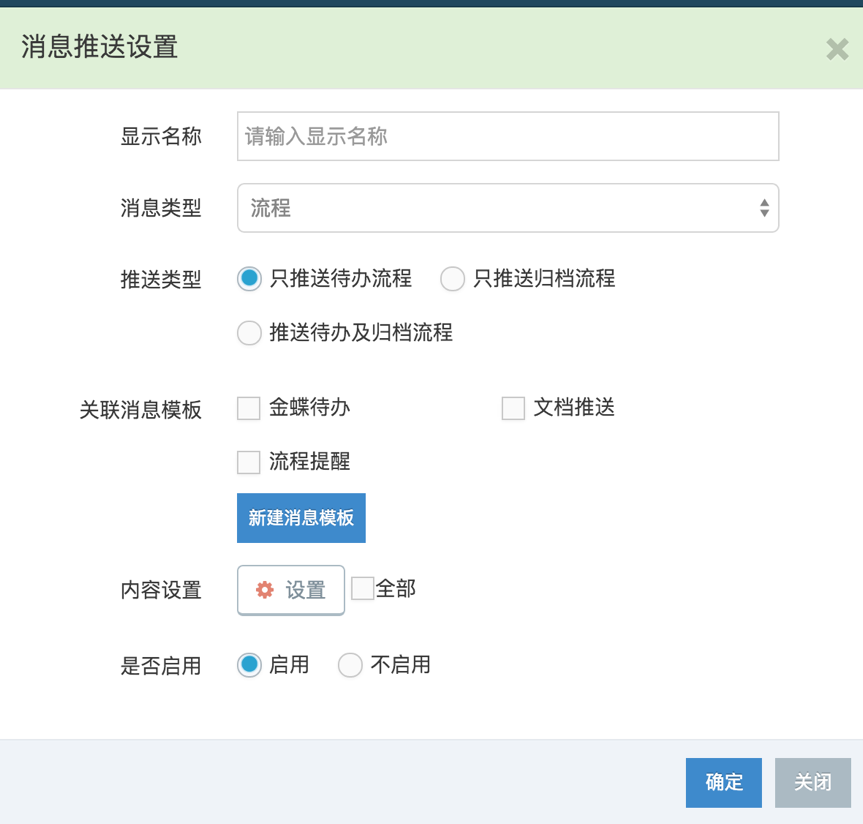 消息类型：需要推送什么类型的消息关联消息模板：选择之前配置好的消息模板内容设置：对应类型下那些内容需要推送注意：消息类型和关联模板中的链接对应系统和对应目标一定要匹配。比如选择的是流程类型的，那么必须选择链接模板是流程待办，以此类推泛微OA与云之家集成的效果说明主要集成内容点可以通过云之家APP访问泛微OA中的移动应用，包含流程、文档、会议、日程、协作、邮件、微博以及移动建模构建的应用用户通过云之家APP访问泛微OA的上述应用时会用云之家的用户身份信息单点登录进去，无需每次都输入账号密码可以通过云之家APP进行泛微OA流程待办提醒、会议提醒、日程提醒、文档发布推送需求实现效果概述云之家APP中增加一个应用【泛微OA门户】，如下图所示，应用名称和图标可以根据客户的需求，在云之家后台进行设置（这里暂定以【泛微OA门户】为名来说明下文内容）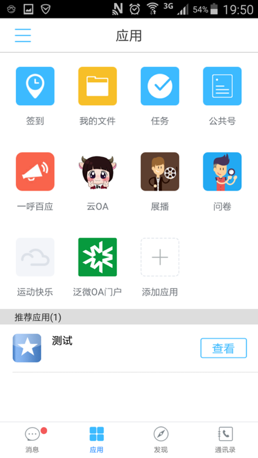 用户点击【泛微OA门户】即可进入泛微OA的功能主页面用户第一次点击的时候，会要求用户输入一次OA的账号密码进行验证和绑定，输入正确的OA账号密码之后跳转到主页面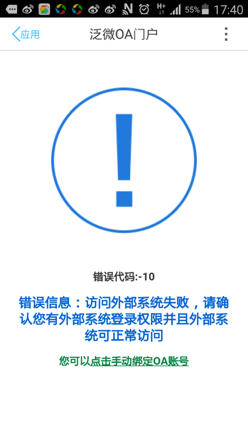 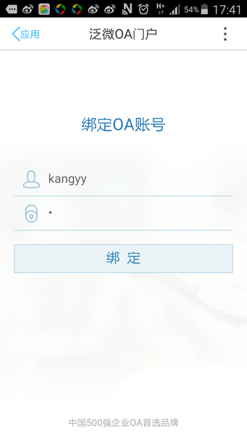 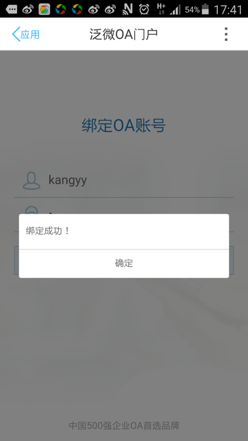 之后用户每次点击可以无需再次输入账号密码直接进入主页面主页面的参考内容如下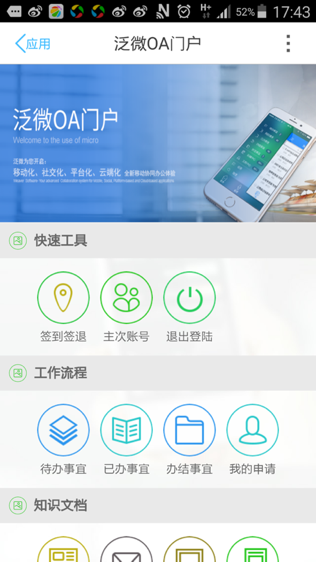 主页面上方的图片可以添加多张，进行幻灯片切换，也可以不需要任何图片主页面的功能可以进行分类，也可以不进行分类主页上需要呈现哪些功能，由客户管理员在泛微OA既有的标准移动办公应用中进行选择配置泛微OA可以将系统中的各种待办提醒发送到云之家APP进行提醒，提醒效果如下图所示提醒到达的效果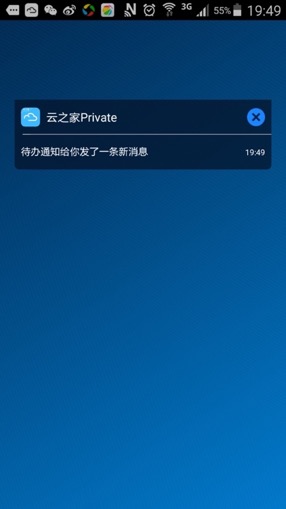 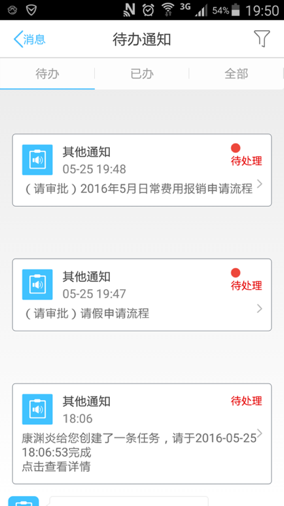 上图展示的效果由云之家APP本身所控制如果消息是带有处理页面的，那么用户点击的时候会在APP中打开对应的处理界面，如下图参考流程的处理界面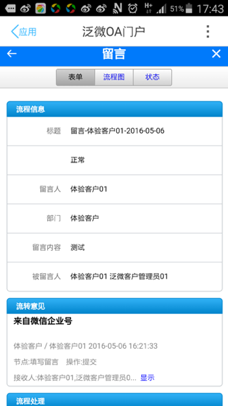 一旦用户点击过消息，消息会转到已办中可以提醒的消息类型包含流程待办提醒：由管理员设置OA中哪些类型的流程需要提醒文档发布提醒：由管理员设置OA中哪些目录下的文档发布了就提醒文档的共享着会议、日程提醒：有管理员设置OA系统中的会议日程是否需要提醒，安排即提醒，还是具体开始前提醒协作更新提醒：由管理员设置OA协作区功能中有人发布了新的信息是否要提醒协作的参与者微博更新提醒：由管理员设置OA微博功能，微博被人评论了是否提醒微博的编写人备注：以上提醒只有流程提醒是实时的，其他的提醒都是基于定时扫描来实现，存在延时的可能，延时的范围由管理员后台设置的扫描频率来决定。泛微OA与金蝶之家应用清单备注：以上功能清单的功能均指泛微OA本身的功能，名称可能和云之家内置的应用同名，但是和云之家自带的应用没有任何关系。版本部门时间编写人更新人校对人V2移动事业部2018-09-11康渊炎陈伟1工作流程模块将e-cology流程模块与金蝶云之家APP进行集成，通过金蝶云之家APP进行流程发起、待办推送及处理2知识文档模块将e-cology文档模块与金蝶云之家APP进行集成，通过金蝶云之家APP进行知识推送及分类查询，组合实现新闻、通知公告、制度发布、培训课件推送的等各种文档相关的应用3协作区模块将e-cology的协作区模块与金蝶云之家APP进行集成，通过金蝶云之家APP进行扩团队的事务性沟通交流4会议模块将e-cology会议模块与金蝶云之家APP进行集成，通过金蝶云之家APP进行会议室预定、会议提醒5日程模块将e-cology日程模块与金蝶云之家APP进行集成，通过金蝶云之家APP进行日程安排、日程提醒、日程查看6工作微博将e-cology日程模块与金蝶云之家APP进行集成，通过金蝶云之家APP填写工作日志，查看评论下属日志7上下班考勤将e-cology考勤模块与金蝶云之家APP进行集成，通过金蝶云之家APP进行基于GPS定位的定点上下班考勤，支持多区域多地点考勤8移动签到将e-cology移动签到与金蝶云之家APP进行集成，通过金蝶云之家APP进行基于GPS定位的移动签到上报9网上调查将e-cology网上调查模块与金蝶云之家APP进行集成，通过金蝶云之家APP进行问卷推送、问卷答题、查看问卷调研结果10客户管理将e-cology客户模块与金蝶云之家APP进行集成，通过金蝶云之家APP进行客户档案查询、客户拜访日志填写11执行力之任务管理将e-cology执行力平台的任务模块与金蝶云之家APP进行集成，通过金蝶云之家APP进行任务安排、任务分解、任务推送及执行反馈12移动建模集成可以将e-cology移动建模搭建的应用发布到金蝶云之家APP